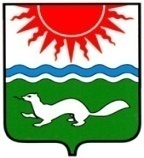 АДМИНИСТРАЦИЯ СОСЬВИНСКОГО ГОРОДСКОГО ОКРУГАПОСТАНОВЛЕНИЕот 09.08.2012  № 646р.п. СосьваО внесении изменений в постановление администрации Сосьвинского городского округа от 11.03.2012  № 191 «Об утверждении комплекса мер по модернизации  системы общего образования в Сосьвинском городском округе в 2012 году»В соответствии с постановлением Правительства Свердловской области от 03.05.2012 № 466-ПП «О внесении изменений в постановление Правительства Свердловской области от 27.02.2012 № 166-ПП «О реализации комплекса мер по модернизации системы общего образования Свердловской области в 2012 году за счет субсидии, полученной из федерального бюджета в 2012 году»»,   руководствуясь статьями 30.1., 45 Устава Сосьвинского городского округа, администрация Сосьвинского городского округаПОСТАНОВЛЯЕТ: Приложение № 5 к Комплексу мер по модернизации общего образования Сосьвинского городского округа в 2012 году, утвержденного постановлением администрации Сосьвинского городского округа от 11.03.2012 № 191 «Об утверждении комплекса мер по модернизации системы общего образования  в Сосьвинском городском округе в 2012 году»  с изменениями от 02.04.2012 № 240,  24.05.2012 № 424 изложить в новой редакции (прилагается). Опубликовать настоящее постановление в приложении к газете «Сосьвинские вести» - «Муниципальный вестник». Контроль исполнения настоящего постановления возложить на заместителя главы администрации Сосьвинского городского округа  по социальным вопросам Д.А. Каданцева.Глава администрации Сосьвинского городского округа                                                                     А.В. Козяев